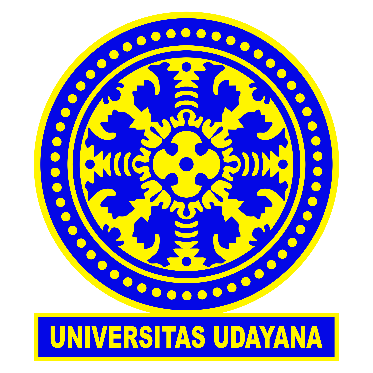 Kartu Pembimbing Akademik Fakultas Kelautan dan perikanan UNUDNama Mahasiswa	:  .............................................................................................................................Nim	:  .............................................................................................................................Program Studi	:  .............................................................................................................................Jurusan	:  .............................................................................................................................Pembimbing	:  .............................................................................................................................Semester Tahun Ajaran	:  ……………………………………………………………………………………………NoTanggalTahun Ajaran / SemesterPokok BahasanParaf